Je soussigné(e)Nom et prénom	,Inscrit en (niveau et nom de la formation) / appartenant à l’association	,reconnait que la Vie Etudiante  m’a prêté le matériel décrit ci-dessous 	,du 	au 	inclus :	Description :	N° de série :Je m’engage à maintenir ce matériel en bon état et à ne pas en modifier la configuration sans un accord préalable. D'autre part, je reconnais être responsable de celui-ci et j'en assumerai les conséquences en cas de perte, vol ou détérioration (remboursement total du matériel).(Joindre photocopie carte étudiant)	Fait à 	,	le	.	Signature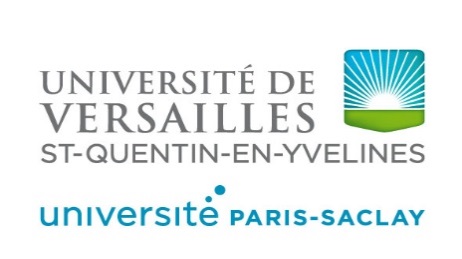 La Vie Etudiante47 boulevard Vauban78280 GUYANCOURT01.39.25.53.27FICHE DE PRETMATERIEL